Lernstandserhebung nach Abschluss Lehrbuch 					       KulturName:Klasse: KAufgabeBEPersonen chronologisch einordnenOrdne die Namen der römischen Herrscher in der chronologisch richtigen Reihenfolge auf dem Zeitstrahl ein. __/4Personen chronologisch einordnenHadrian – Augustus – Caesar – Nero--------------I----------------------I--------------------I------------------I----------------------Rezeptionsdokumente verstehenBenenne die Hauptfigur auf dem Gemälde. __/1Rezeptionsdokumente verstehen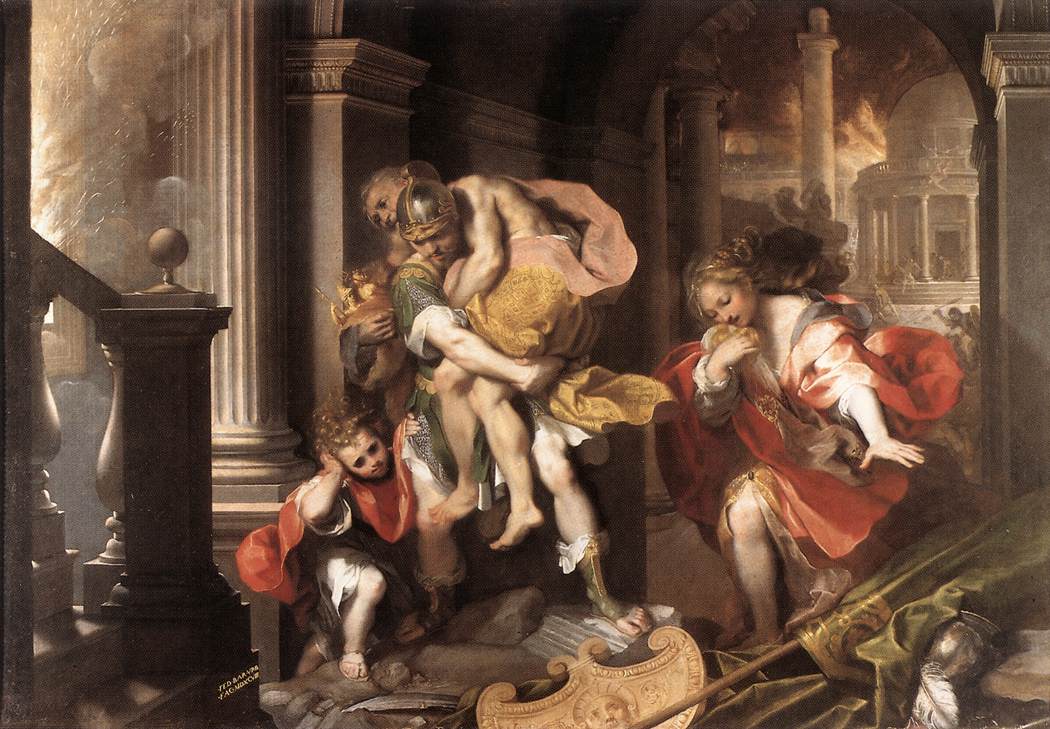 wichtige Ereignisse der Antike einer Person zuordnenKreuze die Person an, die den Gordischen Knoten durchschlug.  __/1wichtige Ereignisse der Antike einer Person zuordnen		Alexander 		Hannibal 				Hasdrubal 		Dareios berühmte Römer kennenKreuze die Berufsbezeichnungen an, die man Cicero zuordnen kann. __/4berühmte Römer kennenAnwalt ☐	Philosoph ☐	Politiker ☐	Heerführer ☐	Schriftsteller ☐wichtige historische Ereignisse kennenKreuze die Provinz an, in der sich Schlacht zwischen Varus und Arminius zugetragen haben soll.__/1wichtige historische Ereignisse kennen	Gallia 	Germania 		Hispania 		Asia antike Mythenmithilfe von Rezeptionsdokumenten  benennenOrdne den Bildern einen Mythos zu.   __/4antike Mythenmithilfe von Rezeptionsdokumenten  benennen__/15